附件1：中国药科大学学历继续教育学生缴费指南（2023版）登录继续教育学院门户网站：http://www.zgyk.sccchina.net/，从“教务系统入口”登录管理平台。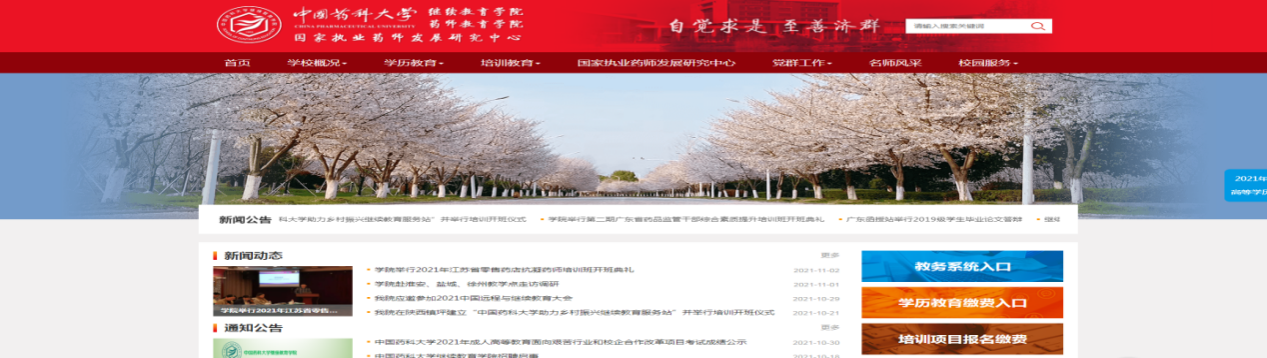 在个人登录页面，点击“财务”按钮进入。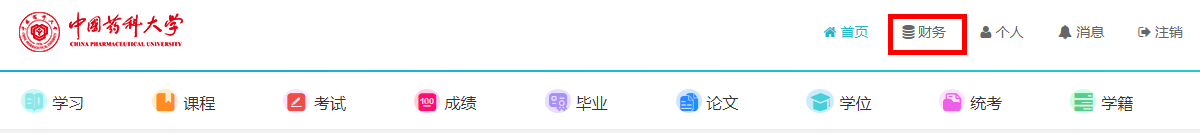 三、如欠费，点击“在线支付”-“立即缴费”进入。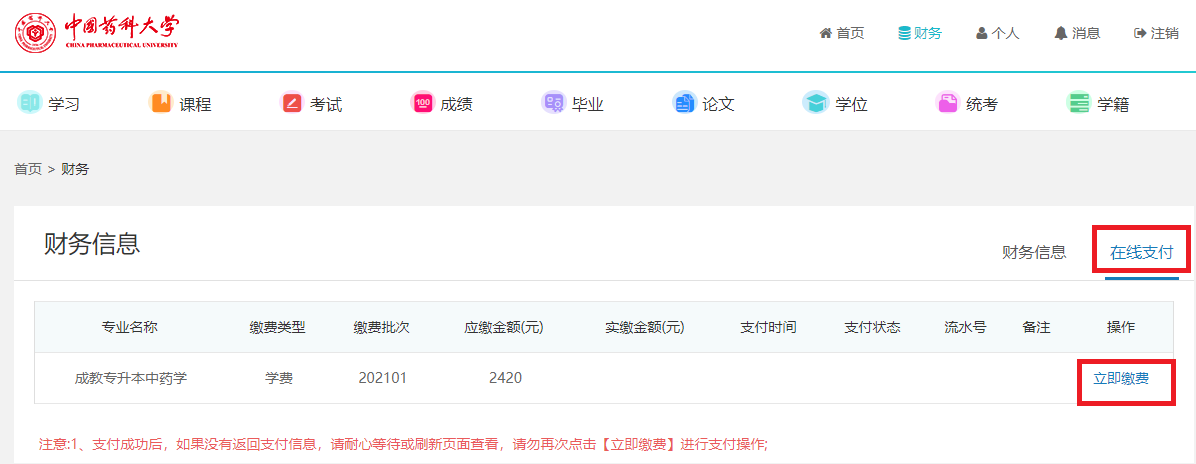 四、确认个人信息后，进入缴费页面，可选择微信、支付宝扫码支付，也可以用银行卡账号支付。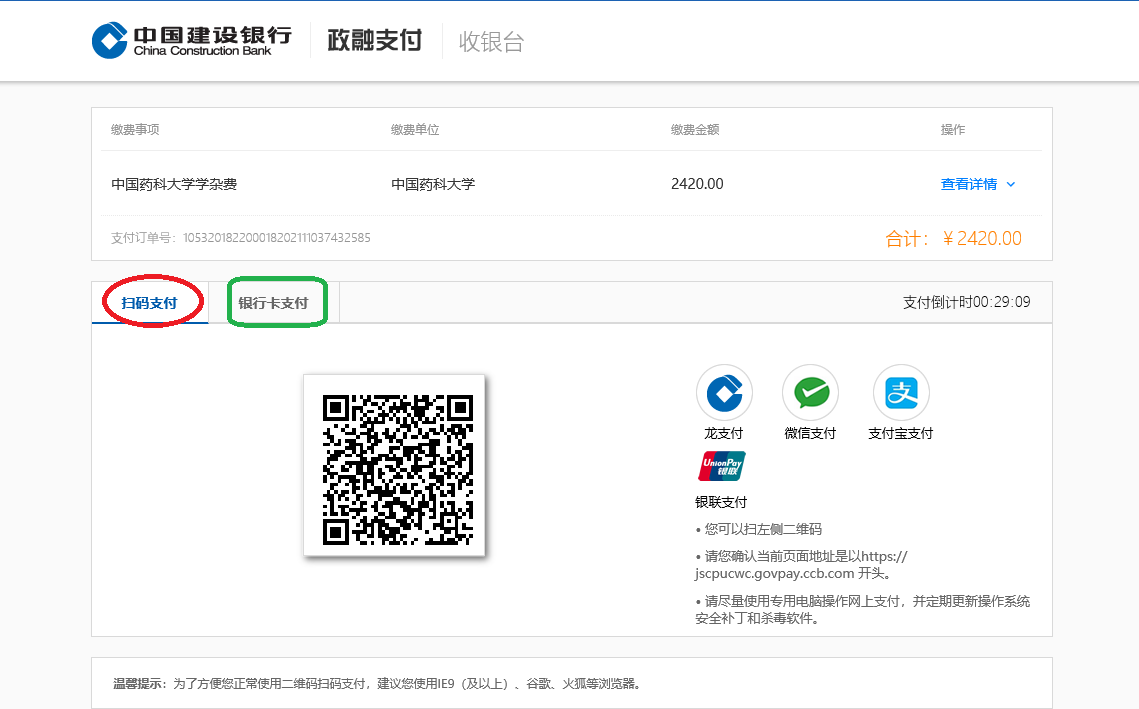 五、支付完成后可返回教务系统，在“财务”中查询缴费状态和下载电子发票（缴费成功后2-3个工作日生成）。